Bangladeshquestionnaire ON regulatory information for implementation IMT network in Asia-Pacific RegionQuestion 1:Institution/Company Information and ProfileName of the institution	: Bangladesh Telecommunication Regulatory CommissionName of contact person	:  Director General , Spectrum DivisionMailing Address		:Bangladesh Telecommunication Regulatory Commission,  IEB                                                  Bhaban,Ramna,Dhaka-1000                                                 Phone				: +8801552202732Email Address 		: dgsm@btrc.gov.bdMy institution is (please choose) :Regulator	Question 2:Which IMT technology being use and will be used or technology neutral in these bands?Please fill in the frequency bands used for IMT and specify which IMT technology (e.g. WCDMA, HSPA, LTE, LTE-A, TDD-LTE, 3GPP Release 10, …) being used, if not IMT please answer “non-IMT”.Question 3:Please provide (or refer to) characteristics, and protection criteria, for implementing the IMT systems/networks in Question 2, and similar information for non-IMT services, within the IMT band and in the neighboring bands.Ans: In IMT Bands mentioned in Question 2 ,all blocks are assigned for implementing only IMT Services for Cellular Mobile Phone Operators. There is no non-IMT services assigned in this Band. Each block of IMT frequency assigned with several licensing and frequency assignment conditions to Cellular Mobile operators under which radio equipment can be authorized for use in their territories.Question 4:Which case of co existence as illustrated below and the technical conditions must be applied to each IMT block (e.g power limit, emission mask for spectrum block, pfd limit, ) to support technology neutrality and spectrum efficiency? In case of technical conditions for IMT Bands, we follow 3GPP standard. As there is no non-IMT frequency in these IMT band so there is no need to consider case B,case C and case D . In case of  IMT blocks in IMT bands , each blocks lower band includes guardband.Case A: coexistence between IMT block and IMT in adjacent block in same IMT band Case B: coexistence between IMT block and non-IMT in adjacent block in same IMT bandCase C: coexistence between IMT block in IMT band and non-IMT block in adjacent bandCase D: coexistence between IMT block and non-IMT block co-channel but adjacent geographical areaCase E:coexistence between IMT block and other IMT block co-channel but adjacent geographical area_________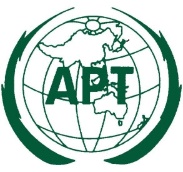 ASIA-PACIFIC TELECOMMUNITYDocument No.:The 23rd Meeting of the APT Wireless Group (AWG-23) AWG-23/INP-1099 – 13 April 2018, Da Nang City, Socialist Republic of Viet Nam05 April 2018Frequency band(MHz)FrequencyBlock (MHz)FrequencyBlock (MHz)OperatorIMT TechnologyChannel bandwidth (MHz)Frequency band(MHz)UplinkDownlinkOperatorIMT TechnologyChannel bandwidth (MHz)880 – 915/ 925 – 960888.4-890933.4 - 935Operator ATech Neutral1.6880 – 915/ 925 – 960890.0-895.2935 – 940Operator BTech Neutral5.2880 – 915/ 925 – 960895.2-900.2940.2-945.2Operator CTech Neutral5.0880 – 915/ 925 – 960900,2-907.6945.2-952.6Operator DTech Neutral7.4880 – 915/ 925 – 960Tech Neutral1710 – 1785/ 1805 –18801710.0-1720.01805.0 – 1815.0Operator BTech Neutral101710 – 1785/ 1805 –1880Tech Neutral1710 – 1785/ 1805 –18801720.0-1737.41815.0-1832.4Operator ATech Neutral17.41710 – 1785/ 1805 –18801737.4-1752.01832.4-1847.0Operator DTech Neutral14.601710 – 1785/ 1805 –18801752.0-1767.601847.0-1862.60Operator CTech Neutral15.601710 – 1785/ 1805 –18801767.60-1772.601862.60-1867.60Operator D.Tech Neutral51920-1960/2110-21501930-19352120-2125Operator CTechnology Neutral51920-1960/2110-21501935-19452125-2135Operator D.Technology Neutral101920-1960/2110-21501950-19552140-2145Operator ATechnology Neutral51920-1960/2110-21501955-19602145-2150Operator CTechnology Neutral51920-1960/2110-21501960-19702150-2160Operator BTechnology Neutral10Frequency band (MHz)CaseTechnical conditionABCDEABCDEABCDEABCDEABCDEABCDE